詹秋文同志先进事迹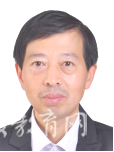 詹秋文，男，汉族，1963年8月出生，中共党员，安徽科技学院服务地方发展研究院院长，二级教授，博士生导师。安徽省学术和技术带头人、安徽省“115”产业创新团队“饲草育种研发团队”带头人，安徽省高校优秀共产党员、安徽省高校学科拔尖人才。获安徽省教学成果奖三等奖、安徽省教学成果奖三等奖、安徽省科学技术奖三等奖等荣誉及奖励。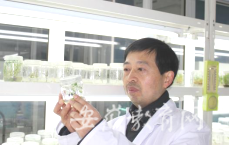 詹秋文默默扎根凤阳县城35年，忠诚于党和人民的教育事业，自觉在思想上政治上行动上与党中央保持高度一致，始终将爱党、爱国和爱岗贯穿于教育教学中，融汇在引导学生共创先进中，体现在砥砺奋进的创新实践中，弘扬在“幸福源自奋斗、成功在于奉献、平凡造就伟大”的价值理念中，被称为在平凡岗位依旧能够坚守初心，铸就不凡的师德优秀典型。立德树人  润物无声詹秋文积极倡导现代教育思想，潜心钻研教材，将思政元素融入教学中，精心设计教学环节，实行分层教学，分层辅导，分层训练。在学习上严格要求学生，在生活上无微不至地关爱学生，特别是对参加重修的学生耐心辅导不歧视，取得了显著的教学效果，教学质量评价连年优秀。从教以来，他几乎把全部精力投入到教书育人实践中，很少花时间陪伴家人，即使父母病重期间，也遗憾地未能守候在身旁。拿钱章强教授的话说，这不只是奉献，而是“牺牲”。正是这种“牺牲”精神，让他深得学生喜爱。他的学生经常在教学评价系统中留下“教书育人，师者模范”、“詹老师，我们爱您”这样的评语。目前在西南大学读研的2019届种子科学与工程专业学生李志说：“感谢‘院长大大’在校四年的关心和教导，您对我的影响将让我受益终身”；已成为临泉二中骨干教师的生物科学2008届毕业生贾敬春说：“人在成长的过程中遇到可以赏识自己的老师真的很重要，大学阶段对我有深远影响的老师就是詹老师，我也要做一个对学生有影响的人”。在安徽科技学院建校70周年应用型高水平大学建设论坛上，詹秋文作为教师代表的发言，让许多返校参加庆典的学生感动得热泪盈眶。创新科研  服务社会詹秋文深知像安徽科技学院这样的高校，科研必须找准自己的优势方向，扬长避短，凝练特色。他与钱章强教授一道率先在国内开展高粱与苏丹草杂种优势利用研究，被专家鉴定为开辟了我国饲草育种的一个新领域，并保持了在国内的领先优势。2021年，协助学校承办中国草学会2020年会暨第十届会员代表大会，被新华网、凤凰网和安徽网等报道。他先后主持科技部农业科技成果转化资金、国家自然科学基金、国家重点研发计划子课题等省级以上课题20余项。主持选育国家级品种2个，主持制定省级标准5项，主持发明专利2项，发表论文130余篇。他注重国际合作与交流，与美国北卡州立大学、美国路易斯安那大学、澳大利亚昆士兰大学等保持密切联系，先后从印度国际半干旱热带作物研究所和美国农业部引进了高粱核心种质库和苜蓿核心种质库。正是拥有宝贵的种质资源，他负责的“草学”获批为省重大建设学科，“饲草育种与利用实验室”获批为省高校重点实验室，“饲草（牧草）种质资源库”获批为省科技厅（农业农村厅）资源库。2019年，在省政府、省教育厅和学校的大力支持下，他组织召开了植物生物技术国际学术会议，来自中国、美国、英国、澳大利亚和印度等国内外专家学者作报告，被评价为植物生物技术国际学术交流的一件盛事。他始终牢记习近平总书记对广大科技工作者的嘱托，把论文写在祖国大地上，把科技成果应用在实现现代化的伟大事业中，常常带着他的团队深入生产一线，活跃在五河秋实草业十万亩苜蓿地里，奋战在凤阳小岗村的麦田中。他发现很多企业急需科技人才服务，而许多教师满腹学问却没有施展才华的天地，2016年决定兼任蚌埠市农学会会长。很多人不理解，说既没工资，也不是官，他说只是希望在企业和高校专家之间搭一座桥，仅2018年通过该学会委托安徽科技学院举办农药经营人员培训就达2000余人。2015—2019年，他联手大北农集团组建“种植学院”，让新时代的农民进入高校培训，吃住学全部与大学生一起，反响热烈。2020年，面对突如其来的新冠肺炎疫情，他带领党员专家团队，多次赴周边县市开展现场指导，发放技术手册，为农业生产保驾护航，被安徽省教育厅网、中国高校之窗和凤凰网等报道。2021年，在担任省“四送一服”第八工作组第四小组组长期间，深入企业开展精准对接服务，两次被安徽卫视新闻联播报道。接触过他的人都说：詹教授没有架子，烈日下，风雨中，田间地头，工厂车间都有他与大家打成一片的身影，是大家心目中的育人楷模、师德典范。锻造团队  甘为人梯詹秋文常说：一人的成功，不能算成功，一个团队的力量才是无穷的。在担任城建与环境学院副院长、农学院院长和服务地方发展研究院院长期间，他始终注重对青年教师的培养，带领年轻博士们“进村入企”的同时，还共同撰写教育部新农科研究与改革实践项目系列教材之《淮河流域农耕文明史》，致力于文化传承，服务于乡村振兴。谢越教授在获得安徽省首届青年教师教学技能竞赛理科组一等奖后说过这样一段话：“詹老师是我本科时的老师，我非常崇拜他，即使在我读研究生期间，他仍然一直给予我教导和帮助。正是受詹老师的影响，我博士毕业后毅然回到母校任教，没有他的悉心指导就没有我今天的成就”；舒英杰教授说：“詹老师是一位严厉慈爱的良师益友，在他的指导和帮助下，我的教学和科研能力得到了很大提高”；李杰勤教授说：“詹老师严谨的工作态度对我影响非常大，我能够取得今天的成绩，离不开他的悉心指导”。在詹秋文的带领下，“饲草育种研发团队”获批为省“115”产业创新团队，农学院获评为“全国工人先锋号”。这些年来，詹秋文取得了一系列荣誉称号，并被新华网、中央电视台、安徽电视台等媒体宣传报道。然而在荣誉面前，他没有停滞手中的教学和研究工作。有人问他，这么多年来，省外多所高校向你伸出橄榄枝，你有那么多机会离开小城凤阳，为什么还如此无怨无悔、矢志不渝地坚守于此？他说：小城虽小，但我的舞台很大，我的事业扎根于安徽这片热土，我的科研项目遍布皖江大地，我的点滴进步离不开各级领导、同事和学生们的支持，离开他们或许我将一无所有，唯有坚守才是最好的感恩与回报。詹秋文正是以这种不放弃、不索取的品德，“不忘初心、牢记使命”，执着坚守在自己的岗位上，教书育人，兢兢业业，让我们见证了他作为师德典型所应有的德才与气节，也让我们看到了他始终奋斗一线、砥砺前行的风采与激情。